*RWS - Referencyjna wartość spożycia dla przeciętnej osoby dorosłej (8400 kJ / 2000 kcal)Opakowanie zawiera około 4 sugerowanych porcji. Porcja: 1 wafelek (ok. 15 g)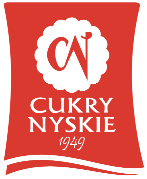 Informacje o produkcieChrups pałeczki waflowe orzeszkoweOpis produktuWafle przekładane kremem orzeszkowym (74%)SkładnikiMąka pszenna, cukier, tłuszcz roślinny (palmowy, kokosowy), orzeszki arachidowe (17,9%), serwatka w proszku (z mleka), olej roślinny rzepakowy, skrobia, emulgator: lecytyny (z soi); substancja spulchniająca: węglany sodu; syrop maltozowy, sól, masa jajowa i/lub jaja w proszku, aromaty.Informacje o alergenachMożliwa obecność: sezamu, siarczynów i orzechów.Wartość odżywczaw 100 gPorcja 15 g(1 wafelek)%* (15 g)Energia2304 kJ / 552 kcal346 kJ / 83 kcal4%Tłuszczw tym:33 g5 g7%   - kwasy tłuszczowe nasycone13 g2 g10%Węglowodanyw tym:53 g8 g3%  - cukry                                             28 g4,2 g5%Białko9,6 g1,4 g3%Sól0,35 g0,05 g1%